KITCHEN INVENTORY SHEETS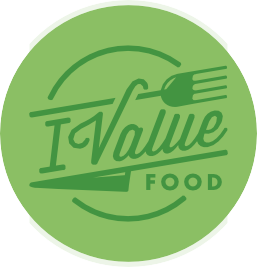 Before you make your grocery list, determine what you really need by using these sheets to take an inventory of your refrigerator, pantry and freezer. Keep them handy and up-to-date, and you’ll be less likely to lose track of items on high shelves or deep in the freezer.PANTRY INVENTORY	DateItem	QuantityREFRIGERATOR INVENTORY	DateItem	QuantityFREEZER INVENTORY	DateItem	Quantity